  	 	AANMELDINGSFORMULIER 											SKIREIZEN 2023 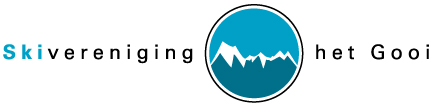 Ondergetekende vraagt inschrijving aan voor skireis (aankruisen s.v.p.):▢ Les Menuires	vertrek vrijdag 13 januari terug zondag 22 januari ▢ Corvara		vertrek vrijdag 10 februari terug zondag 19 februarivoor de volgende reizigers (doorhalen hetgeen niet van toepassing is):specifieke wensen of keuzes t.a.v. vervoer, type kamer, kamerdeling, pas en voedsel zijn:De aanvrager verklaart tevens hierbij dat hij/zij alsmede zijn/haar medereiziger kennis heeft genomen van de reisvoorwaarden van Skivereniging Het Gooi en met deze reisvoorwaarden akkoord gaat. Voorts dat bekend is dat voor deelname het lidmaatschap van Skivereniging Het Gooi, en/of de NSkiV of een andere regionale skivereniging vereist is en dat een boeking pas definitief wordt, zodra de per toegezonden factuur gevraagde (aan)betaling van de reissom is ontvangen.Datum aanvraag:					Handtekening aanvrager:Formulier sturen naar: SkiGooi Reizencommissie, Heijermanslaan 7, 1215 JL Hilversumof per email naar voorzitter@skigooi.nlRAanhefAchternaamVoorl.RoepnaamGeb. datum1.2.RWoonadresPostcodeWoonplaatsTelefoon1.2.REmailadresLid van skivereniging:1. ja /neen2. ja /neenRMet eigen vervoer?kamer alleen?1.ja / neenja / neen2.ja / neenja / neenRWenst kamer metDieetvoorschriften?Overig 1.2.